BOKLISTE BIBLIOTEKAREN KOMMER, 2018-19 (Utvalget som blir presentert kan vere forskjellig frå gong til gong, men Svarte-Mathilda, I morgen er alt mørkt og Sprengt monster pleier å vere faste innslag). Barry Lyga: I hunt killers, 2013-15		Sigbjørn Mostue: I morgen er alt mørkt, 2014-16			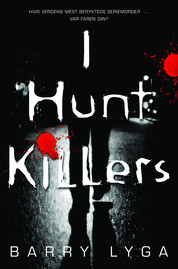 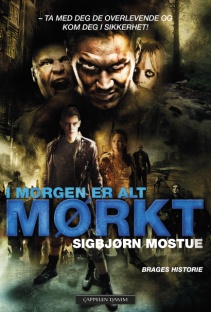 Levi Henriksen: Så lenge himmelen er over jorda, 2016					Asbjørn Rydland: Galderstjerna, 2016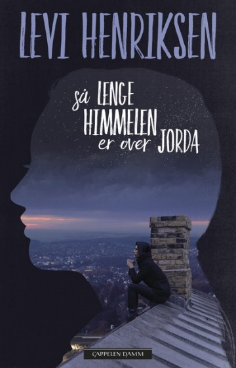 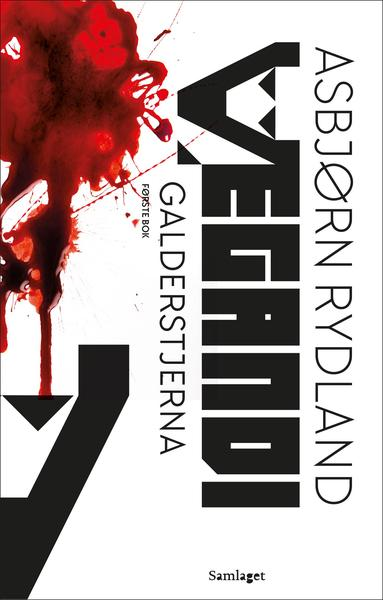 Tor Arve Røssland: Svarte-Mathilda, 2010-13	Øystein Runde: Soga om Olav Sleggja,							2009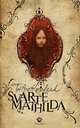 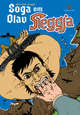 Christian Valeur: Sprengt monster, 2013		Jan Tore Noreng: #alfahann, 2016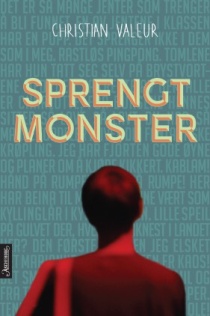 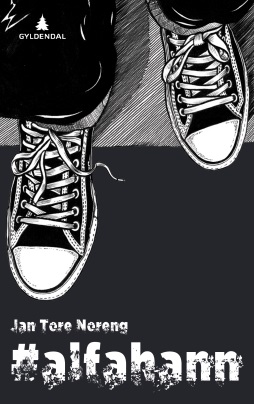 Mariangela Di Fiore: Il biondo, 2018		Maggie Stiefvater: Profetien, 2018 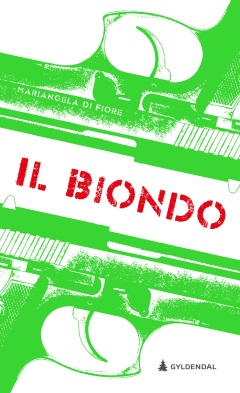 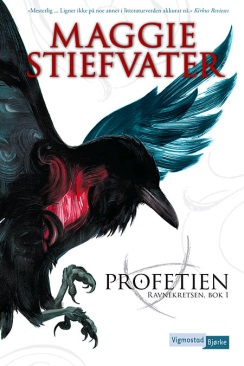 